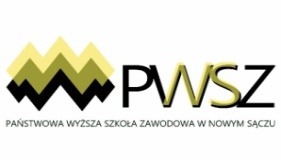 PAŃSTWOWA WYŻSZA SZKOŁA ZAWODOWA W NOWYM SĄCZU UL. STASZICA 1, 33-300 NOWY SĄCZ tel. +4818443-45-45 tel/fax +4818443-46-08, e-mail: sog@pwsz-ns.edu.plKARTA ZGŁOSZENIAnaII MIĘDZYNARODOWĄ INTERDYSCYPLINARNĄ KONFERENCJĘJęzyk i jego wyzwania. Język w kulturze, kultura w języku29-30 maja 2018 r.Państwowa Wyższa Szkoła Zawodowa w Nowym SączuKoszt uczestnictwa 1 osoby w konferencji wynosi 350 zł. Afiliacja:Tytuł prezentacji:Język : □ ENGLISH		□ POLSKI		□ RUSSIAN		□ DEUTSCHStreszczenie referatu (200-250 słów):……………………………………………………………………….………………………………………………………………………………………………………………………………………………………………………………………………………………………………………………………………………………………………………………………………………………………………………………………………………………………………………………………………………………………………………………………………………………………………………………………………………………………Dane do faktury Przesłanie karty zgłoszenia stanowi prawnie wiążące zobowiązanie do uczestnictwa w konferencji, na warunkach w niej określonych. Rezygnacji z udziału w konferencji można dokonać wyłącznie w formie pisemnej (e-mail, fax, poczta), najpóźniej na 7 dni roboczych przed konferencją. 
W przypadku otrzymania rezygnacji przez organizatora później niż na 7 dni roboczych przed dniem konferencji lub niezgłoszenia się uczestnika na konferencję, zgłaszający zostanie obciążony pełnymi kosztami uczestnictwa, wynikającymi z przesłanej karty zgłoszenia, na podstawie wystawionej faktury. Niedokonanie wpłaty nie jest jednoznaczne z rezygnacją z udziału w konferencji.………………………………………data i podpis Wypełnioną kartę prosimy przesyłać na e-mail: konferencja_ijo@pwsz-ns.edu.plWypełnioną kartę prosimy przesyłać na e-mail: konferencja_ijo@pwsz-ns.edu.plWypełnioną kartę prosimy przesyłać na e-mail: konferencja_ijo@pwsz-ns.edu.plWypełnioną kartę prosimy przesyłać na e-mail: konferencja_ijo@pwsz-ns.edu.plWypełnioną kartę prosimy przesyłać na e-mail: konferencja_ijo@pwsz-ns.edu.plImięImięNazwiskoUlica Ulica Nr domuMiejscowośćPocztaPocztaKod pocztowye-maile-maile-mailPłatności prosimy realizować: Państwowa Wyższa Szkoła Zawodowa w Nowym Sączu, ul. Staszica 1, 33-300 Nowy SączBank PEKAO S.A. 84 1240 4748 1111 0010 4341 0034Swift code: PKO PPLPWpodając jako tytuł płatności: konferencja.ijo_imię.nazwiskoPłatności prosimy realizować: Państwowa Wyższa Szkoła Zawodowa w Nowym Sączu, ul. Staszica 1, 33-300 Nowy SączBank PEKAO S.A. 84 1240 4748 1111 0010 4341 0034Swift code: PKO PPLPWpodając jako tytuł płatności: konferencja.ijo_imię.nazwiskoPłatności prosimy realizować: Państwowa Wyższa Szkoła Zawodowa w Nowym Sączu, ul. Staszica 1, 33-300 Nowy SączBank PEKAO S.A. 84 1240 4748 1111 0010 4341 0034Swift code: PKO PPLPWpodając jako tytuł płatności: konferencja.ijo_imię.nazwiskoPłatności prosimy realizować: Państwowa Wyższa Szkoła Zawodowa w Nowym Sączu, ul. Staszica 1, 33-300 Nowy SączBank PEKAO S.A. 84 1240 4748 1111 0010 4341 0034Swift code: PKO PPLPWpodając jako tytuł płatności: konferencja.ijo_imię.nazwiskoPłatności prosimy realizować: Państwowa Wyższa Szkoła Zawodowa w Nowym Sączu, ul. Staszica 1, 33-300 Nowy SączBank PEKAO S.A. 84 1240 4748 1111 0010 4341 0034Swift code: PKO PPLPWpodając jako tytuł płatności: konferencja.ijo_imię.nazwiskoPłatności prosimy realizować: Państwowa Wyższa Szkoła Zawodowa w Nowym Sączu, ul. Staszica 1, 33-300 Nowy SączBank PEKAO S.A. 84 1240 4748 1111 0010 4341 0034Swift code: PKO PPLPWpodając jako tytuł płatności: konferencja.ijo_imię.nazwiskoFirma/Imię i nazwiskoFirma/Imię i nazwiskoFirma/Imię i nazwiskoFirma/Imię i nazwiskoFirma/Imię i nazwiskoFirma/Imię i nazwiskoUlicaUlicaUlicaNr domuNIPNIPKod pocztowyMiejscowośćMiejscowośćMiejscowośćMiejscowośćTelefonFaksFakse-mail e-mail e-mail e-mail 